RECOGIDA DE FIRMAS Y ADHESIONES EN DEFENSA DE LA EDUCACIÓN MUSICAL EN LA ENSEÑANZA GENERALAnte la perspectiva de un cambio legislativo, y en favor de las materias de contenido artístico en la próxima Ley de Educación, la Confederación de Asociaciones de Educación Musical - COAEM - y ___________________________________________________________________________________, PEDIMOS:Que se respete el derecho del alumnado, independientemente de su condición socioeconómica, a recibir una verdadera educación integral, incluyendo en ella la formación musical.Que la Educación Musical esté presente de forma continuada y suficiente en todos los cursos de la enseñanza obligatoria.Que se reformule la modalidad del Bachillerato de Artes, en cuanto a su organización -con una vía de Artes Escénicas, Música y Danza-, sus contenidos y su conexión con otros estudios simultáneos y posteriores.Que se entienda la Música como una verdadera salida profesional, conectando su presencia en las etapas obligatorias con las postobligatorias (Bachillerato, FP, Universidad) y con el mercado laboral en igualdad de oportunidades con las demás ramas del conocimiento.POR EL DERECHO DE TODO/AS A UNA EDUCACIÓN MUSICAL INTEGRADA EN UN SISTEMA EDUCATIVO EQUITATIVO, DE CALIDAD Y QUE DESARROLLE EL TALENTO DEL ALUMNADOFIRMA Y SELLO DEL REPRESENTANTE LEGAL O DE LOS MIEMBROSFdo: Cargo:              Confederación de Asociaciones de Educación Musical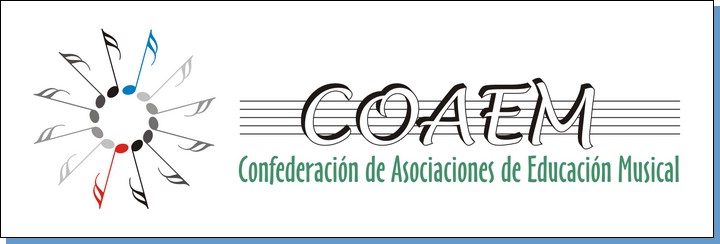 